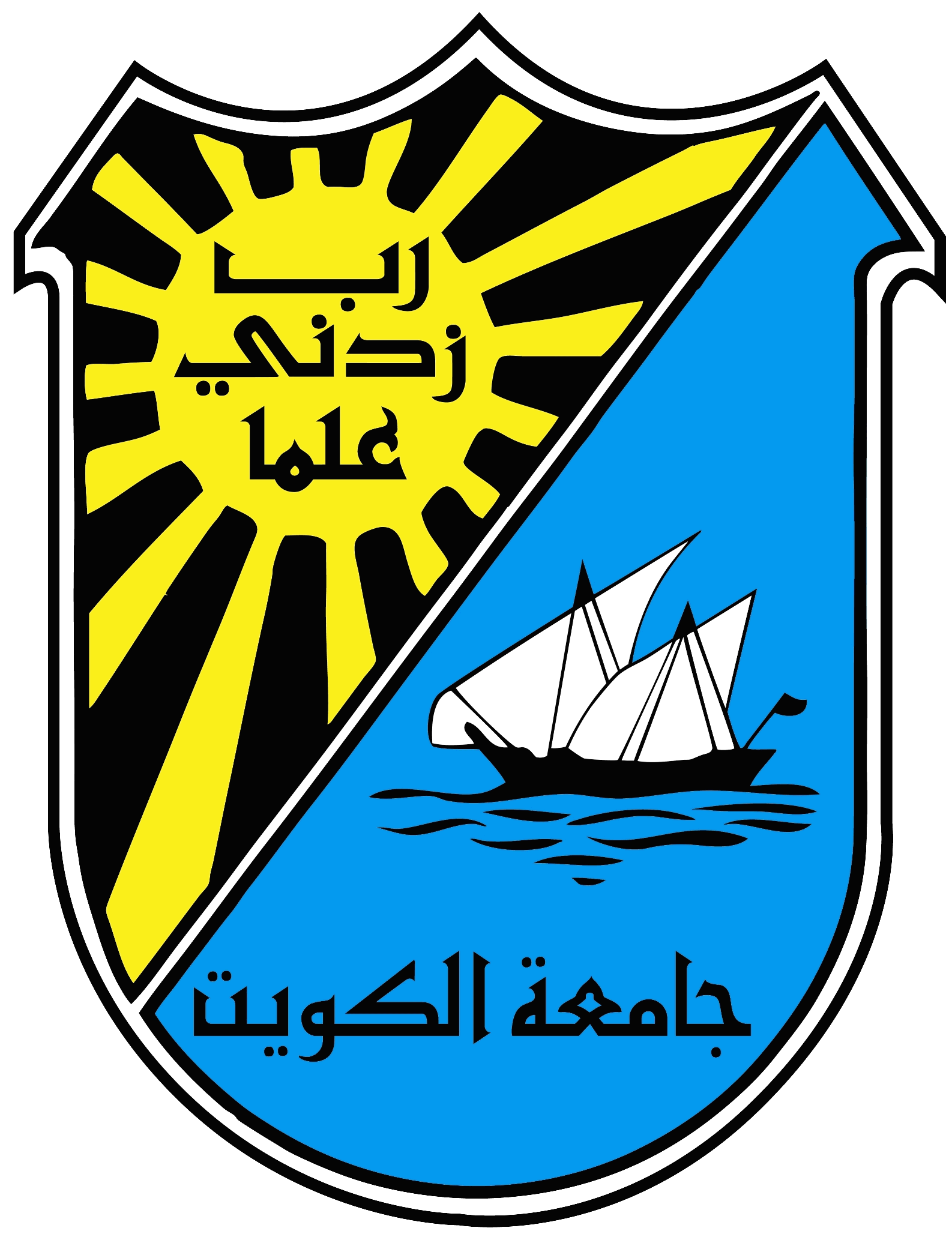 Kuwait UniversityOffice of the Vice President for ResearchResearch SectorAPPLICATIONResearch Chair2012K U  W  A  I  T    U  N  I  V  E  R  S  I  T  Y Kuwait UniversityOffice of the Vice President for ResearchResearch ChairNomination  Formfor□ Departmental                                                             □ General Facility Project                                                                                             (Project Code:         )Nominee’s InformationDepartment        Faculty       Tel.                            email       Main Objective of the Chair:Nominee’s  Field of Specialization      Justification for proposing  Nominee’s candidature       Responsibilities to be assigned to the Nominee       Duration of Intended Appointment                  1 year    (Extendable based on performance) Candidate’s InformationNominee’s Name       Educational  Qualifications  (starting with the highest degree)Ph.D                       University                  Year (Degree Awarded)                Specialization                  Thesis Title       Master’s                    University                      Year (Degree Awarded)              Grade       Bachelor’s                  University                      Year (Degree Awarded)                     Grade       Professional Attainments Current Position               Job Title                      Organization/Institution                      Period (From/To                      Major Responsibility(ies)                                                        (Use  additional sheets, where applicable) Required Documents   Distinguished Record/Services in Academia and/or  Research (Attach List)    Published paper(s)Attach  List of Published Paper(s) including Title of Research paper, Journal’s name, Year of Publication, page Nos.)            Degrees Awarded (copies)            Nominee’s Detailed Curriculum Vitae (Attach)         Attach Statement describing Research Interests/Areas of Strengths (500 words)             Enclose a Suggested Work Plan for  developing Research and Research Facility____________________                                                            _____________________ __                Signature (Candidate)                                                           VDR or Department Chairman  Date                                                                                     Date       Research ChairEndorsements  &   Approvals2012Nominee’s Undertaking    I,       (name) accept the position of Research Chair with full understanding of the responsibilities (Department Research Program/General Facility project),. which I agree to fulfill.  Signature…………………………………                                       Date                                                       (Candidate)Departmental Council (DC) APPROVAL (In case candidate is nominated by DC)The  DC  takes  full responsibility of the development,   implementation, and  advancement of  the requisite Departmental Research Program, with the submission of  annual performance report, reviewed by the DC, and forwarded with recommendations to the Faculty Dean.             Signature…………………………………                                           Date                                              (Chairman)ORVice Dean for Research(VDR) Approval (In case candidate is nominated by VDR)The VDR takes full responsibility of the General Facility Project’s implementation, and timely submission of project’s periodic reports, as per RS requirements, and forwards to the Faculty Council for reviewSignature……………………………                                        Date                                  (Vice Dean for Research)Faculty Council’s EndorsementDean/Faculty Council  (Review/Recommendation)The application has been reviewed by the Dean/Faculty Council, and forwarded with recommendation to the Vice President for Research.    Signature ……………………………                                                   Date                                                 (Dean)Vice President for Research (Review/Approval)  RS Implementation Committee checks/reviews the nominee’s application, ensuring  adherence to  established criteria, and recommends/declines approval. The Implementation Committee forwards the application to the Vice President for Research, for further action. Based on Implementation Committee’s recommendations, the application is:                                                    Accepted                                 Declined                     Signature…………………………………..                                                  Date                                            (Vice President for Research) The Vice President for Research forwards the recommended application to  KU President. Kuwait University President (Receives recommended candidate’s application)KU President reviews the  application, and approves  his/her  appointment in the position of Research Chair.           Signature…………………………………...                                                            Date                                    (President) Research Sector                                                 Application for Research Chairwww . ovpr . kuniv . edu